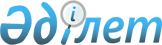 Қарағанды облыстық Мәслихатының 2005 жылғы 2 желтоқсандағы ХVІІ сессиясының "2006 жылға арналған облыстық бюджет туралы" N 233 шешіміне өзгерістер мен толықтырулар енгізу туралыҚарағанды облыстық мәслихатының XX сессиясының 2006 жылғы 16 наурыздағы N 298 шешімі. Қарағанды облысының әділет Департаментінде 2006 жылғы 5 сәуірде N 1812 тіркелді



     Қазақстан Республикасының Бюджет 
 кодексіне 
, Қазақстан Республикасының "Қазақстан Республикасындағы жергілікті мемлекеттік басқару туралы" 
 Заңына 
 сәйкес, облыстық Мәслихат 

ШЕШІМ ЕТТІ:





     1. Қарағанды облыстық Мәслихатының 2005 жылғы 2 желтоқсандағы ХVІІ сессиясының "2006 жылға арналған облыстық бюджет туралы" N 233 
 шешіміне 
 (нормативтік-құқықтық актілердің мемлекеттік тіркеу Тізіміне - N 1804 болып тіркелген), "Орталық Қазақстан" газетінің 2005 жылғы 10 желтоқсандағы N 245-246 (19914) санында, "Индустриальная Караганда" газетінің 2005 жылғы 13 желтоқсандағы N 149 (20232) санында жарияланған, Қарағанды облыстық Мәслихатының 2005 жылғы 27 желтоқсандағы ХVІІІ сессиясының "Қарағанды облыстық Мәслихатының 2005 жылғы 2 желтоқсандағы ХVІІ сессиясының "2006 жылға арналған облыстық бюджет туралы" N 233 шешіміне өзгерістер мен толықтырулар енгізу туралы" N 272 
 шешімімен 
, нормативтік - құқықтық актілердің мемлекеттік тіркеу Тізіміне - N 1809 болып тіркелген, 2006 жылғы 17 қаңтардағы "Орталық Қазақстан" газетінің N 11 (19938) санында, 2006 жылғы 17 қаңтардағы "Индустриальная Караганда" газетінің N 7 (20246) санында жарияланған, Қарағанды облыстық Мәслихатының 2006 жылғы 2 наурыздағы ХІХ сессиясының "Қарағанды облыстық Мәслихатының 2005 жылғы 2 желтоқсандағы ХVІІ сессиясының "2006 жылға арналған облыстық бюджет туралы" N 233 шешіміне өзгерістер мен толықтырулар енгізу туралы" N 291 
 шешімімен 
 өзгерістер мен толықтырулар енгізілген, келесі өзгерістер мен толықтырулар енгізілсін:




     1) 1 тармақтағы



     4) тармақшадағы:



     бірінші абзацтағы "457678" деген сандар "17678" деген сандарға ауыстырылсын;



     5) тармақшадағы:



     "355347" деген сандар "-84653" деген сандарға ауыстырылсын;



     6) тармақшадағы:



     "-355347" деген сандар "84653" деген сандарға ауыстырылсын;




     2) 3-3 тармақпен келесі мазмұнда толықтырылсын:



     "3-3. Облыстық бюджет кірістерінің құрамында республикалық бюджеттен 440000 мың теңге сомасында Қазақстан Республикасында 2005-2007 жылдарға арналған тұрғын үй құрылысын дамытудың Мемлекеттік бағдарламасының шеңберінде тұрғын үй құрылысына нөлдік сыйақы мөлшерлемесі (мүддесі) бойынша бюджеттік кредиттер қарастырылғаны ескерілсін.";




     3) 15-4 тармақ жаңа редакцияда мазмұндалсын:



     "15-4. 2006 жылға арналған облыстық бюджет шығыстарының құрамында Қарағанды қаласының бюджетіне автомобиль жолдарын жөндеуге 583977 мың теңге сомасында ағымдағы трансферттер қарастырылғаны ескерілсін.";




     4) 15-6 тармақпен келесі мазмұнда толықтырылсын:



     "15-6. 2006 жылға арналған облыстық бюджеттің шығыстарының құрамында облыстық маңызы бар аудандар мен қалалар бюджеттеріне Қазақстан Республикасында 2005-2007 жылдарға арналған тұрғын үй құрылысын дамытудың Мемлекеттік бағдарламасының шеңберінде тұрғын үй құрылысына бюджеттік кредиттер осы шешімнің 7-16 қосымшасына сәйкес қарастырылғаны ескерілсін.";




     5) көрсетілген шешімнің 1, 2 қосымшалары осы шешімнің 1, 2 қосымшаларына сәйкес жаңа редакцияда мазмұндалсын;




     6) осы шешімнің 3 қосымшасына сәйкес 7-16 қосымшасымен толықтырылсын.




     2. Осы шешім 2006 жылдың 1 қаңтарынан бастап қолданысқа енеді.


      Сессия төрағасы



      Облыстық Мәслихаттың хатшысы





Қарағанды облыстық Мәслихатының 



2006 жылғы 16 наурыздағы    



XX сессиясының N 298 шешіміне 



1 қосымша            

Қарағанды облыстық Мәслихатының 



2005 жылғы 02 желтоқсандағы   



XVII сессиясының N 233 шешіміне 



1 қосымша            


2006 жылға облыстық бюджет





Қарағанды облыстық Мәслихатының  



2006 жылғы 16 наурыздағы      



XX сессиясының N 298 шешіміне   



2 қосымша             

Қарағанды облыстық Мәслихатының 



2005 жылғы 02 желтоқсандағы   



XVII сессиясының N 233 шешіміне 



2 қосымша             


2006 жылға арналған облыстық бюджеттің бюджеттік




даму бағдарламаларының тізімдемелері





Қарағанды облыстық Мәслихатының  



2006 жылғы 16 наурыздағы     



XX сессиясының N 298 шешіміне  



3 қосымша             

Қарағанды облыстық Мәслихатының 



2005 жылғы 02 желтоқсандағы   



XVII сессиясының N 233 шешіміне 



7-16 қосымша          


Аудандардың (облыстық маңызы бар қалалардың)




бюджеттеріне тұрғын үй құрылысына арналған кредиттер


                                                        мың теңге

					© 2012. Қазақстан Республикасы Әділет министрлігінің «Қазақстан Республикасының Заңнама және құқықтық ақпарат институты» ШЖҚ РМК
				
Санаты

Санаты

Санаты

Санаты

Сома



(мың теңге)

Сыныбы

Сыныбы

Сыныбы

Сома



(мың теңге)

Iшкi сыныбы

Iшкi сыныбы

Сома



(мың теңге)

Атауы

Сома



(мың теңге)

1

2

3

4

5

Кірістер

43847803

1

Салықтық түсімдер

14946087

03

Әлеуметтiк салық

13647556

1

Әлеуметтік салық

13647556

05

Тауарларға, жұмыстарға және қызметтер көрсетуге салынатын iшкi салықтар

1298531

3

Табиғи және басқа ресурстарды пайдаланғаны үшiн түсетiн түсiмдер

1298531

2

Салықтық емес түсiмдер

50331

01

Мемлекет меншігінен түсетін түсімдер

17186

5

Мемлекет меншігіндегі мүлікті жалға беруден түсетін кірістер

6794

7

Мемлекеттік бюджеттен берілген кредиттер бойынша сыйақылар (мүдделер)

10392

04

Мемлекеттік бюджеттен қаржыландырылатын, сондай-ақ Қазақстан Республикасы Ұлттық Банкінің бюджетінен (шығыстар сметасынан) ұсталатын және қаржыландырылатын мемлекеттік мекемелер салатын айыппұлдар, өсімпұлдар, санкциялар, өндіріп алулар

32695

1

Мемлекеттік бюджеттен қаржыландырылатын, сондай-ақ Қазақстан Республикасы Ұлттық Банкінің бюджетінен (шығыстар сметасынан) ұсталатын және қаржыландырылатын мемлекеттік мекемелер салатын айыппұлдар, өсімпұлдар, санкциялар, өндіріп алулар

32695

06

Басқа да салықтық емес түсiмдер

450

1

Басқа да салықтық емес түсiмдер

450

4

Ресми трансферттерден түсетін түсімдер

28851385

01

Төмен тұрған мемлекеттiк басқару органдарынан алынатын трансферттер

10928505

2

Аудандық (қалалық) бюджеттерден трансферттер

10928505

02

Мемлекеттiк басқарудың жоғары тұрған органдарынан түсетiн трансферттер

17922880

1

Республикалық бюджеттен түсетiн трансферттер

17922880

Функционалдық топ

Функционалдық топ

Функционалдық топ

Функционалдық топ

Функционалдық топ

Сома



(мың теңге)

Кіші функция

Кіші функция

Кіші функция

Кіші функция

Сома



(мың теңге)

Бюджеттік бағдарламалардың әкiмшiсi

Бюджеттік бағдарламалардың әкiмшiсi

Бюджеттік бағдарламалардың әкiмшiсi

Сома



(мың теңге)

Бағдарлама

Бағдарлама

Сома



(мың теңге)

Атауы

1

2

3

4

5

6

ІІ. Шығындар

43976879

01

Жалпы сипаттағы мемлекеттiк қызметтер 

714026

1

Мемлекеттiк басқарудың жалпы функцияларын орындайтын өкiлдi, атқарушы және басқа органдар

370320

110

Облыс мәслихатының аппараты

38580

001

Облыс мәслихатының қызметін қамтамасыз ету

38580

120

Облыс әкімінің аппараты

331740

001

Облыс әкімінің қызметін қамтамасыз ету

281740

002

Ақпараттық жүйелер құру

50000

2

Қаржылық қызмет

245043

257

Облыстың қаржы департаменті (басқармасы)

245043

001

Қаржы департаментінің (басқармасының) қызметін қамтамасыз ету

93549

003

Біржолғы талондарды беруді ұйымдастыру және біржолғы талондарды өткізуден түсетін сомаларды толық жиналуын қамтамасыз ету

41241

009

Коммуналдық меншікті жекешелендіруді ұйымдастыру

4500

010

Коммуналдық меншікке түскен мүлікті есепке алу, сақтау, бағалау және сату

11200

113

Жергілікті бюджеттерден алынатын трансферттер 

94553

5

Жоспарлау және статистикалық қызмет

98663

258

Облыстың экономика және бюджеттік жоспарлау департаменті (басқармасы)

98663

001

Экономика және бюджеттік жоспарлау департаментінің (басқармасының) қызметін қамтамасыз ету

98663

02

Қорғаныс

131846

1

Әскери мұқтаждар

12848

250

Облыстың жұмылдыру дайындығы, азаматтық қорғаныс және авариялармен табиғи апаттардың алдын алуды және жоюды ұйымдастыру департаменті (басқармасы)

12848

003

Жалпыға бірдей әскери міндетті атқару шеңберіндегі іс-шаралар

12848

2

Төтенше жағдайлар жөнiндегi жұмыстарды ұйымдастыру

118998

250

Облыстың жұмылдыру дайындығы, азаматтық қорғаныс және авариялармен табиғи апаттардың алдын алуды және жоюды ұйымдастыру департаменті (басқармасы)

118998

001

Жұмылдыру дайындығы, азаматтық қорғаныс және авариялармен табиғи апаттардың алдын алуды және жоюды ұйымдастыру департаментінің (басқармасының) қызметін қамтамасыз ету

30008

005

Облыстық ауқымдағы жұмылдыру дайындығы және жұмылдыру

34351

006

Облыстық ауқымдағы төтенше жағдайлардың алдын алу және оларды жою

54639

03

Қоғамдық тәртіп, қауіпсіздік, құқық, сот, қылмыстық-атқару қызметі

3301174

1

Құқық қорғау қызметi

3301174

252

Облыстық бюджеттен қаржыландырылатын атқарушы ішкі істер органы

3301174

001

Облыстық бюджеттен қаржыландырылатын атқарушы ішкі істер органы қызметін қамтамасыз ету

3174798

002

Облыс аумағында қоғамдық тәртiптi қорғау және қоғамдық қауiпсiздiктi қамтамасыз ету

125377

003

Қоғамдық тәртіпті қорғауға қатысатын азаматтарды көтермелеу 

999

04

Бiлiм беру

5524248

2

Жалпы бастауыш, жалпы негізгі, жалпы орта бiлiм беру

2030490

260

Облыстың дене шынықтыру және спорт басқармасы (бөлімі)

803219

006

Балалар мен жеткіншектерге спорт бойынша қосымша білім беру

679816

007

Мамандандырылған бiлiм беру ұйымдарында спорттағы дарынды балаларға жалпы бiлiм беру

123403

261

Облыстың білім беру департаменті (басқармасы)

1227271

003

Арнайы оқыту бағдарламалары бойынша жалпы білім беру

531597

005

Білім берудің мемлекеттік облыстық ұйымдары үшін оқулықтар мен оқу-әдістемелік кешендерді сатып алу және жеткізу

13998

006

Мамандандырылған білім беру ұйымдарында дарынды балаларға жалпы білім беру

306689

007

Облыстық ауқымда мектеп олимпиадаларын және мектептен тыс іс-шараларды өткізу

7754

017

Жалпы орта білім берудің мемлекеттік мекемелерінің үлгі штаттарын ұстауды қамтамасыз етуге аудандар (облыстық маңызы бар қалалар) бюджеттеріне ағымдағы нысаналы трансферттер

261827

019

Жалпы орта білім берудің мемлекеттік мекемелерін Интернет желісіне қосуға және олардың трафигін төлеуге аудандар (облыстық маңызы бар қалалар) бюджеттеріне ағымдағы нысаналы трансферттер

32817

020

Жалпы орта білім берудің мемлекеттік мекемелеріне кітапханалық қорларын жаңарту үшін оқулық пен оқу-әдістемелік кешенін сатып алуға және жеткізуге  аудандар (облыстық маңызы бар қалалар) бюджеттеріне ағымдағы нысаналы трансферттер

66227

022

Аудандық (облыстық маңызы бар қалалардың) бюджеттерге тамақтануды, тұруды және балаларды тестілеу пункттеріне жеткізуді ұйымдастыруға берілетін ағымдағы нысаналы трансферттер

6362

3

Бастауыш кәсiптік бiлiм беру

1005557

261

Облыстың білім беру департаменті (басқармасы)

1005557

008

Бастауыш кәсіптік білім беру

1005557

4

Орта кәсіби бiлiм беру

966080

253

Облыстың денсаулық сақтау департаменті (басқармасы)

75735

002

Орта кәсiптiк бiлiмдi мамандар даярлау

75735

261

Облыстың білім беру департаменті (басқармасы)

890345

009

Орта кәсіби білімді мамандар даярлау

890345

5

Қосымша кәсіби білім беру

115608

252

Облыстық бюджеттен қаржыландырылатын атқарушы ішкі істер органы

24177

007

Кадрлардың біліктілігін арттыру және оларды қайта даярлау

24177

253

Облыстың денсаулық сақтау департаменті (басқармасы)

15040

003

Кадрларының біліктілігін арттыру және оларды қайта даярлау

15040

261

Облыстың білім беру департаменті (басқармасы)

76391

010

Кадрлардың біліктілігін арттыру және оларды қайта даярлау

76391

9

Бiлiм беру саласындағы өзге де қызметтер

1406513

261

Облыстың білім беру департаменті (басқармасы)

287332

001

Білім беру департаментінің (басқармасының) қызметін қамтамасыз ету

38893

011

Балалар мен жеткіншектердің психикалық денсаулығын зерттеу және халыққа психологиялық-медициналық-педагогикалық консультациялық көмек көрсету

13923

012

Дамуында проблемалары бар балалар мен жеткiншектердi оңалту және әлеуметтік бейімдеу 

21113

018

Білім берудің жаңадан енгізілетін объектілерін ұстауға аудандар (облыстық маңызы бар қалалар) бюджеттеріне ағымдағы нысаналы трансферттер

213403

271

Облыстың құрылыс департаменті (басқармасы)

1119181

004

Білім беру объектілерін салуға және қайта жаңартуға аудандар (облыстық маңызы бар қалалар) бюджеттеріне  нысаналы даму трансферттер 

178430

005

Білім беру объектілерін дамыту

940751

05

Денсаулық сақтау

16904108

1

Кең бейiндi ауруханалар

5527156

253

Облыстың денсаулық сақтау департаменті (басқармасы)

5527156

004

Бастапқы медициналық-санитарлық көмек және денсаулық сақтау ұйымдары мамандарының жолдамасы бойынша стационарлық медициналық көмек көрсету

5527156

2

Халықтың денсаулығын қорғау

1066677

253

Облыстың денсаулық сақтау департаменті (басқармасы)

272043

005

Жергiлiктi денсаулық сақтау ұйымдары үшiн қан, оның құрамдас бөлiктерi мен препараттарын өндiру

106080

006

Ана мен баланы қорғау

151107

007

Салауатты өмір салтын насихаттау

14175

017

Шолғыншы эпидемиологиялық қадағалау жүргізу үшін тест-жүйелерін сатып алу

681

269

Облыстың мемлекеттік санитарлық-эпидемиологиялық қадағалау департаменті (Басқармасы)

788334

001

Мемлекеттік санитарлық-эпидемиологиялық қадағалау департаментінің (басқармасының) қызметін қамтамасыз ету

331867

002

Халықтың санитарлық-эпидемиологиялық салауаттылығы

359215

003

Індетке қарсы күрес

652

007

Халыққа иммундық алдын алуды жүргізу үшін дәрiлiк заттарды, вакциналарды және басқа иммунды биологиялық препараттарды орталықтандырылған сатып алу

96600

271

Облыстың құрылыс департаменті (басқармасы)

6300

006

Санитарлық-эпидемиологиялық қызмет объектілерін дамыту

6300

3

Мамандандырылған медициналық көмек

3513920

253

Облыстың денсаулық сақтау департаменті (басқармасы)

3513920

009

Әлеуметтік-елеулi және айналадағылар үшiн қауiп төндiретiн аурулармен ауыратын адамдарға медициналық көмек көрсету

3059837

019

Туберкулез ауруларын туберкулез ауруларына қарсы препараттарымен қамтамасыз ету

47844

020

Диабет ауруларын диабетке қарсы препараттарымен қамтамасыз ету

161815

021

Онкологиялық ауруларды химия препараттарымен қамтамасыз ету

210787

022

Бүйрек жетімсіз ауруларды дәрі-дәрмек құралдарымен, диализаторлармен, шығыс материалдарымен және бүйрегі алмастырылған ауруларды дәрі-дәрмек құралдарымен қамтамасыз ету

33637

4

Емханалар

4720507

253

Облыстың денсаулық сақтау департаменті (басқармасы)

4720507

010

Халыққа бастапқы медициналық-санитарлық көмек көрсету

3895257

014

Халықтың жекелеген санаттарын амбулаториялық деңгейде дәрілік заттармен және мамандандырылған балалар және емдік тамақ өнімдерімен қамтамасыз ету 

825250

5

Медициналық көмектiң басқа түрлерi

756330

253

Облыстың денсаулық сақтау департаменті (басқармасы)

756330

011

Жедел және шұғыл көмек көрсету

730719

012

Төтенше жағдайларда халыққа медициналық көмек көрсету 

25611

9

Денсаулық сақтау саласындағы өзге де қызметтер

1319518

253

Облыстың денсаулық сақтау департаменті (басқармасы)

89007

001

Денсаулық сақтау департаментінің (басқармасының) қызметін қамтамасыз ету

69159

013

Патологоанатомиялық союды жүргізу

6867

018

Ақпараттық талдау орталықтарының қызметін қамтамасыз ету

12981

271

Облыстың құрылыс департаменті (басқармасы)

1230511

007

Денсаулық сақтау объектілерін дамыту

1230511

06

Әлеуметтiк көмек және әлеуметтiк қамсыздандыру

1648442

1

Әлеуметтiк қамсыздандыру

1075848

256

Облыстың жұмыспен қамтылу мен әлеуметтік бағдарламаларды үйлестіру департаменті (басқармасы)

495050

002

Жалпы үлгідегі мүгедектер мен қарттарды әлеуметтік қамтамасыз ету

495050

261

Облыстың білім беру департаменті (басқармасы)

508965

015

Жетiм балаларды, ата-анасының қамқорлығынсыз қалған балаларды әлеуметтік қамсыздандыру

508965

271

Облыстың құрылыс департаменті (басқармасы)

71833

008

Әлеуметтік қамтамасыз ету объектілерін дамыту

71833

2

Әлеуметтiк көмек

507371

256

Облыстың жұмыспен қамтылу мен әлеуметтік бағдарламаларды үйлестіру департаменті (басқармасы)

507371

003

Мүгедектерге әлеуметтік қолдау көрсету

105825

005

Үйден тәрбиеленіп оқытылатын мүгедек балаларды материалдық қамтамасыз етуге аудандар (облыстық маңызы бар қалалар) бюджеттеріне ағымдағы нысаналы трансферттер

10542

009

Қалалық телекоммуникация желiлерiнiң абоненттерi болып табылатын, әлеуметтiк жағынан қорғалатын азаматтардың телефон үшiн абоненттiк төлем тарифiнiң көтерiлуiн өтеуге аудандар (облыстық маңызы бар қалалар) бюджеттеріне ағымдағы нысаналы трансферттер

950

015

Аудандық (облыстық маңызы бар қалалардың) бюджеттерге аз қамтылған жанұялардан 18 жасқа дейінгі балаларға мемлекеттік жәрдемақылар төлеуге ағымдағы нысаналы трансферттер

340600

016

Аудандық (облыстық маңызы бар қалалардың) бюджеттерге мүгедектерді оңалту жеке бағдарламасына сәйкес, мұқтаж мүгедектерді арнайы гигиеналық құралдармен қамтамасыз етуге, және ымдау тілі мамандарының, жеке көмекшілердің қызмет көрсетуіне ағымдағы нысаналы трансферттер

49454

9

Әлеуметтiк көмек және әлеуметтiк қамтамасыз ету салаларындағы өзге де қызметтер

65223

256

Облыстың жұмыспен қамтылу мен әлеуметтік бағдарламаларды үйлестіру департаменті (басқармасы)

65223

001

Жұмыспен қамтылу мен әлеуметтік бағдарламаларды үйлестіру департаментінің (басқармасының) қызметін қамтамасыз ету

65132

011

Жәрдемақыларды және басқа да әлеуметтік төлемдерді есептеу, төлеу мен жеткізу бойынша қызметтерге ақы төлеу

91

07

Тұрғын үй-коммуналдық шаруашылық

1417500

1

Тұрғын үй шаруашылығы

1317500

271

Облыстың құрылыс департаменті (басқармасы)

1317500

010

Мемлекеттік коммуналдық тұрғын үй қорының тұрғын үйін салуға аудандар (облыстық маңызы бар қалалар) бюджеттеріне берілетін нысаналы даму трансферттер

387500

012

Аудандық (облыстық маңызы бар қалалық) бюджеттерге инженерлік коммуникациялық инфрақұрылымды дамытуға және жайластыруға берілетін даму трансферттері

930000

2

Коммуналдық шаруашылық

100000

271

Облыстың құрылыс департаменті (басқармасы)

100000

014

Приозерск қаласының инфрақұрылымын қолдауға аудан (облыстық маңызы бар қала) бюджетіне ресми ағымдағы нысаналы трансферттер

100000

08

Мәдениет, спорт, туризм және ақпараттық кеңістiк

2067586

1

Мәдениет саласындағы қызмет

952494

262

Облыстың мәдениет департаменті (басқармасы)

703094

001

Мәдениет департаментінің (басқармасының) қызметін қамтамасыз ету

24990

003

Мәдени-демалыс жұмысын қолдау

101047

005

Жергілікті маңызы бар тарихи-мәдени мұралардың сақталуын және оған қол жетімді болуын қамтамасыз ету

129481

007

Жергілікті маңызы бар театр және музыка өнерін қолдау

447576

271

Облыстың құрылыс департаменті (басқармасы)

249400

016

Мәдениет объектілерін дамыту

249400

2

Спорт

643489

260

Облыстың дене шынықтыру және спорт басқармасы (бөлімі)

525230

001

Дене шынықтыру және спорт басқармасының (бөлімінің) қызметін қамтамасыз ету

25240

003

Облыстық деңгейінде спорт жарыстарын өткізу

16258

004

Әртүрлi спорт түрлерi бойынша облыстық құрама командаларының мүшелерiн дайындау және олардың республикалық және халықаралық спорт жарыстарына қатысуы

483732

271

Облыстың құрылыс департаменті (басқармасы)

118259

017

Дене шынықтыру және спорт объектілерін дамыту

118259

3

Ақпараттық кеңiстiк

370667

259

Облыстың мұрағат және құжаттама басқармасы (бөлімі)

110983

001

Мұрағат және құжаттама басқармасының (бөлімінің) қызметін қамтамасыз ету

14488

002

Мұрағат қорының сақталуын қамтамасыз ету

96495

262

Облыстың мәдениет департаменті (басқармасы)

78537

008

Облыстық кітапханалардың жұмыс істеуін қамтамасыз ету

78537

263

Облыстың ішкі саясат департаменті (басқармасы)

147500

002

Бұқаралық ақпарат құралдары арқылы мемлекеттік ақпарат саясатын жүргізу

147500

264

Облыстың тілдерді дамыту басқармасы

33647

001

Тілдерді дамыту басқарманың қызметін қамтамасыз ету

14147

002

Мемлекеттiк тiлдi және Қазақстан халықтарының басқа да тiлдерiн дамыту

19500

4

Туризм

4600

265

Облыстың кәсіпкерлік және өнеркәсіп департаменті (басқармасы)

4600

005

Туристік қызметті реттеу

4600

9

Мәдениет, спорт, туризм және ақпараттық кеңiстiктi ұйымдастыру жөнiндегi өзге де қызметтер

96336

263

Облыстың ішкі саясат департаменті (басқармасы)

96336

001

Ішкі саясат департаментінің (басқармасының) қызметін қамтамасыз ету

64345

003

Жастар саясаты саласында өңірлік бағдарламаларды іске асыру

31991

10

Ауыл, су, орман, балық шаруашылығы, ерекше қорғалатын табиғи аумақтар, қоршаған ортаны және жануарлар дүниесін қорғау, жер қатынастары

1723162

1

Ауыл шаруашылығы

577120

255

Облыстың ауыл шаруашылығы департаменті (басқармасы)

577120

001

Ауыл шаруашылығы департаментінің (басқармасының) қызметін қамтамасыз ету

40651

002

Асыл тұқымды мал шаруашылығы мен құс шаруашылығын дамыту

41670

005

Республикалық меншікке жатпайтын ауыл шаруашылығы ұйымдарының банкроттық рәсімдерін жүргізу

458

006

Ауыл шаруашылығы объектілерін дамыту

280000

010

Мал шаруашылығын дамытуды қолдау

61764

011

Өндірілетін ауыл шаруашылығы дақылдарының шығымдылығы мен сапасын арттыруды қолдау

120

012

Мемлекеттiк басқару деңгейлері арасындағы өкілеттіктердің аражігін ажырату шеңберіндегі әкімшілік функцияларға берілетін аудандар (облыстық маңызы бар қалалар) бюджеттеріне ағымдағы нысаналы трансферттер

12480

013

Малшаруашылығы өнімдерінің өнімділігін және сапасын арттыру 

117000

014

Ауыл шаруашылығы тауарларын өндірушілерге су жеткізу жөніндегі қызметтердің құнын субсидиялау

22977

2

Су шаруашылығы

710628

254

Облыстың табиғи ресурстар және табиғатты пайдалануды реттеу департаменті (басқармасы)

7394

002

Су қорғау аймақтары мен су объектiлерi белдеулерiн белгiлеу

7394

271

Облыстың құрылыс департаменті (басқармасы)

703234

029

Сумен жабдықтау жүйесін дамытуға аудандар (облыстық маңызы бар қалалар) бюджеттеріне берілетін нысаналы даму трансферттер

703234

3

Орман шаруашылығы

77258

254

Облыстың табиғи ресурстар және табиғатты пайдалануды реттеу департаменті (басқармасы)

77258

005

Ормандарды сақтау, қорғау, молайту және орман өсiру

77258

5

Қоршаған ортаны қорғау

317255

254

Облыстың табиғи ресурстар және табиғатты пайдалануды реттеу департаменті (басқармасы)

140016

001

Табиғи ресурстар және табиғатты пайдалануды реттеу департаментінің (басқармасының) қызметін қамтамасыз ету

27253

008

Қоршаған ортаны қорғау жөнінде іс-шаралар өткізу

103972

010

Ерекше қорғалатын табиғи аумақтарды күтіп-ұстау және қорғау

8791

271

Облыстың құрылыс департаменті (басқармасы)

177239

022

Қоршаған ортаны қорғау объектілерін дамыту

177239

6

Жер қатынастары

40901

251

Облыстың жер қатынастары басқармасы

40901

001

Жер қатынастары басқармасының қызметін қамтамасыз ету

18707

004

Мемлекеттік басқару деңгейлері арасындағы өкілеттіктердің аражігін ажырату шеңберінде әкімшілік функцияларға берілетін аудандар (облыстық маңызы бар қалалар) бюджеттеріне ағымдағы нысаналы трансферттер

22194

11

Өнеркәсіп, сәулет, қала құрылысы және құрылыс қызметі

1260672

2

Сәулет, қала құрылысы және құрылыс қызметі

1260672

267

Облыстың мемлекеттік сәулет-құрылыс бақылауы департаменті (басқармасы)

22752

001

Мемлекеттік сәулет-құрылыс бақылауы департаментінің (басқармасының) қызметін қамтамасыз ету

22752

271

Облыстың құрылыс департаменті (басқармасы)

1217326

001

Құрылыс департаментінің (басқармасының) қызметін қамтамасыз ету

35416

113

Жергілікті бюджеттерден алынатын трансферттер 

1181910

272

Облыстың сәулет және қала құрылысы департаменті (басқармасы)

20594

001

Сәулет және қала құрылысы департаментінің (басқармасының) қызметін қамтамасыз ету

20594

12

Көлiк және коммуникация

2004472

1

Автомобиль көлiгi

509298

268

Облыстың жолаушылар көлігі және автомобиль жолдары департаменті (басқармасы)

509298

003

Автомобиль жолдарының жұмыс істеуін қамтамасыз ету

509298

9

Көлiк және коммуникациялар саласындағы өзге де қызметтер

1495174

268

Облыстың жолаушылар көлігі және автомобиль жолдары департаменті (басқармасы)

1495174

001

Жолаушылар көлігі және автомобиль жолдары департаментінің (басқармасының) қызметін қамтамасыз ету

35520

002

Көлік инфрақұрылымын дамыту

115934

005

Әлеуметтiк маңызы бар ауданаралық (қалааралық) қатынастар бойынша жолаушылар тасымалын ұйымдастыру

759743

113

Жергілікті бюджеттерден алынатын трансферттер 

583977

13

Басқалар

2721783

1

Экономикалық қызметтерді реттеу

48927

265

Облыстың кәсіпкерлік және өнеркәсіп департаменті (басқармасы)

48927

001

Кәсіпкерлік және өнеркәсіп департаментінің (басқармасының) қызметін қамтамасыз ету

48927

3

Кәсiпкерлiк қызметтi қолдау және бәсекелестікті қорғау

11808

265

Облыстың кәсіпкерлік және өнеркәсіп департаменті (басқармасы)

11808

009

Аудандық (облыстық маңызы бар қалалардың) бюджеттерге кәсіпкерлікті қолдауға берілетін ағымдағы нысаналы трансферттері

11808

4

Табиғи монополияларды реттеу

25610

270

Облыстың тарифтер басқармасы (бөлімі)

25610

001

Тарифтер басқармасының қызметін қамтамасыз ету 

25610

9

Басқалар

2635438

257

Облыстың қаржы департаменті (басқармасы)

2469963

013

Шұғыл шығындарға арналған облыстық жергілікті атқарушы органының резерві

110000

014

Табиғи және техногендік сипаттағы төтенше жағдайларды жою үшін облыстың жергілікті атқарушы органының төтенше резерві

120000

015

Аудандардың (облыстық маңызы бар қалалардың) бюджеттеріне мемлекеттік қызметшілердің, мемлекеттік мекемелердің мемлекеттік қызметші болып табылмайтын қызметкерлерінің және қазыналық кәсіпорындар қызметкерлерінің жалақы   төлеуге ағымдағы нысаналы трансферттер

2239963

258

Облыстың экономика және бюджеттік жоспарлау департаменті (басқармасы)

55475

003

Жергілікті бюджеттік инвестициялық жобалардың (бағдарламалардың) техникалық-экономикалық негіздемелерін әзірлеу және оған сараптама жүргізу

55475

265

Облыстың кәсіпкерлік және өнеркәсіп департаменті (басқармасы)

50000

008

"Қазақстанның Даму Банкі" АҚ жарғылық капиталын ұлғайту

50000

271

Облыстың құрылыс департаменті (басқармасы)

60000

024

Экономикасы күйзеліске ұшыраған соның ішінде шағын қалаларды дамытуға аудандық (облыстық маңызы бар қалалар) бюджеттеріне берілетін нысаналы даму трансферттері

60000

15

Ресми трансферттер

4557860

1

Ресми трансферттер

4557860

257

Облыстың қаржы департаменті (басқармасы)

4557860

007

Субвенциялар

4430748

011

Нысаналы трансферттерді қайтару

127112

III. Операциалық сальдо

-129076

IV. Таза бюджеттік несиелеу

-17678

Бюджеттік несиелеу

440000

07

Тұрғын үй-коммуналдық шаруашылық

440000

1

Тұрғын үй шаруашылығы

440000

271

Облыстың құрылыс департаменті (басқармасы)

440000

009

Тұрғын үй салуға аудандар (облыстық маңызы бар қалалар) бюджеттеріне кредит беру

440000

Бюджеттік кредиттерді өтеу

457678

5

Бюджеттік кредиттерді өтеу

457678

01

Бюджеттік кредиттерді өтеу

457678

1

Мемлекеттік бюджеттен берілген бюджеттік кредиттерді өтеу

457678

V. Қаржы активтерімен операциялар бойынша сальдо

-26745

Қаржы активтерін сатып алу

0

6

Мемлекеттің қаржы активтерін сатудан түсетін түсімдер

26745

01

Мемлекеттің қаржы активтерін сатудан түсетін түсімдер

26745

1

Қаржы активтерін ел ішінде сатудан түсетін түсімдер

26745

VI. Бюджеттің дефициті (профициті)

-84653

VII. Бюджеттің дефицитін (профицитін пайдалану) қаржыландыру

84653

Функционалдық топ

Функционалдық топ

Функционалдық топ

Функционалдық топ

Бюджеттік бағдарламалардың әкiмшiсi

Бюджеттік бағдарламалардың әкiмшiсi

Бюджеттік бағдарламалардың әкiмшiсi

Бағдарлама

Бағдарлама

Атауы

1

2

3

4

Инвестициялық жобалар

01

Жалпы сипаттағы мемлекеттiк қызметтер 

120

Облыс әкімінің аппараты

002

Ақпараттық жүйелер құру

04

Бiлiм беру

271

Облыстың құрылыс департаменті (басқармасы)

004

Білім беру объектілерін салуға және қайта жаңартуға аудандар (облыстық маңызы бар қалалар) бюджеттеріне берілетін нысаналы даму трансферттері 

005

Білім беру объектілерін дамыту

05

Денсаулық сақтау

271

Облыстың құрылыс департаменті (басқармасы)

006

Санитарлық-эпидемиологиялық қызмет объектілерін дамыту

271

Облыстың құрылыс департаменті (басқармасы)

007

Денсаулық сақтау объектілерін дамыту

06

Әлеуметтiк көмек және әлеуметтiк қамсыздандыру

271

Облыстың құрылыс департаменті (басқармасы)

008

Әлеуметтік қамсыздандыру объектілерін дамыту

07

Тұрғын үй-коммуналдық шаруашылық

271

Облыстың құрылыс департаменті (басқармасы)

009

Аудандардың (облыстық маңызы бар қалалардың) бюджеттеріне тұрғын үй құрылысына арналған кредиттер

010

Мемлекеттік коммуналдық тұрғын үй қорының тұрғын үйін салуға аудандар (облыстық маңызы бар қалалар) бюджеттеріне берілетін нысаналы даму трансферттері

012

Аудандық (облыстық маңызы бар қалалар) бюджеттерге инженерлік-коммуникациялық инфрақұрылымды дамытуға және жайластыруға берілетін даму трансферттері 

08

Мәдениет, спорт, туризм және ақпараттық кеңістiк

271

Облыстың құрылыс департаменті (басқармасы)

016

Мәдениет объектілерін дамыту

271

Облыстың құрылыс департаменті (басқармасы)

017

Дене шынықтыру және спорт объектілерін дамыту

10

Ауыл, су, орман, балық шаруашылығы, ерекше қорғалатын табиғи аумақтар, қоршаған ортаны және жануарлар дүниесін қорғау, жер қатынастары

271

Облыстың құрылыс департаменті (басқармасы)

022

Қоршаған ортаны қорғау объектілерін дамыту

029

Сумен жабдықтау жүйесін дамытуға аудандар (облыстық маңызы бар қалалар) бюджеттеріне берілетін нысаналы даму трансферттері

12

Көлiк және коммуникация

268

Облыстың жолаушылар көлігі және автомобиль жолдары департаменті (басқармасы)

002

Көлік инфрақұрылымын дамыту

13

Басқалар

271

Облыстың құрылыс департаменті (басқармасы)

024

Экономикасы күйзеліске ұшыраған соның ішінде шағын қалаларды дамытуға аудандық (облыстық маңызы бар қалалар) бюджеттеріне берілетін нысаналы даму трансферттері

Инвестициялық бағдарламалар

04

Бiлiм беру

253

Облыстың денсаулық сақтау департаменті (басқармасы)

002

Орта кәсiптiк бiлiмдi мамандар даярлау

261

Облыстың білім беру департаменті (басқармасы)

009

Орта кәсіптік білімді мамандар даярлау

N

Атауы

Сома

1

2

3

Барлығы

440000

1

Балқаш қаласы

111200

2

Жезқазған қаласы

21310

3

Қарағанды қаласы 

179750

4

Сәтпаев қаласы

33970

5

Теміртау қаласы

93770
